SPORT-ETUDE SAPPEY                              ……les moyens de réussir !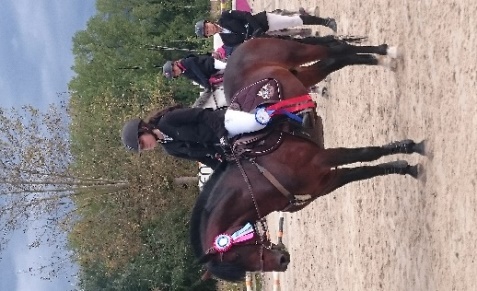 Journée type de l’élève cavalier    8H00   	                réveil, petit déjeuner    08H30 -12H30      Etude  (en petits groupes encadrés par nos répétiteurs)
    13H00			pause repas    14H – 18H		Soins et préparation des chevaux
    		                 équitation : dressage, cso, éthologie, balade, théorie    18H30			douches
    19H30		         repas    21H00			 Détente - repos chambre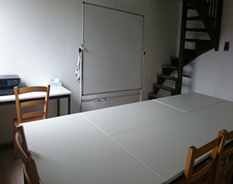 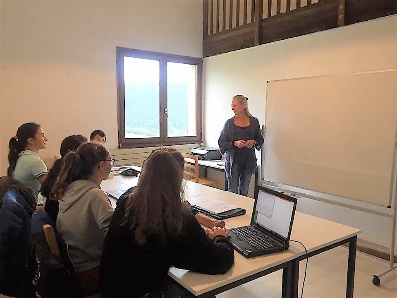 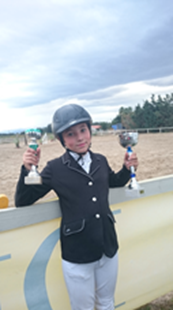 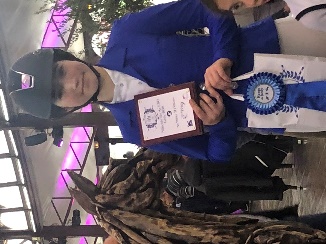 